PROFIL DE MARQUE 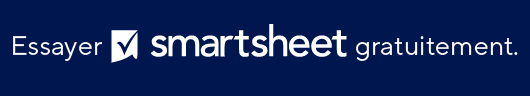 FEUILLEVue d’ensemble
de l’entreprise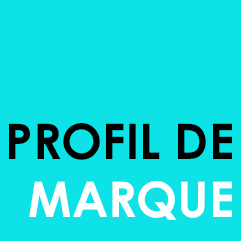 Votre marque en
tant que personne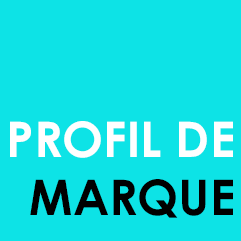 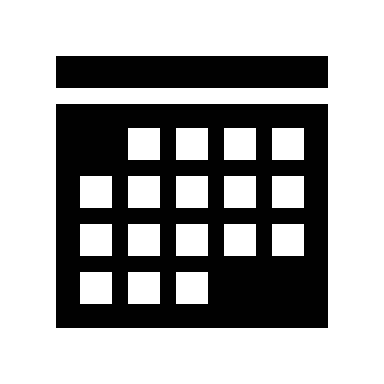 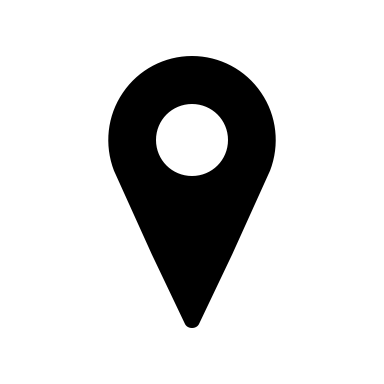 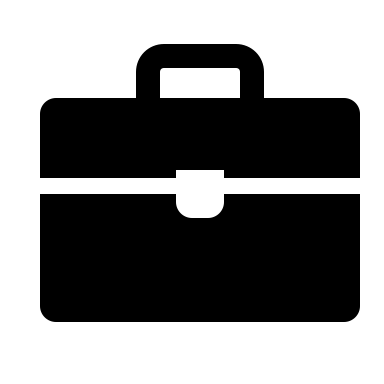 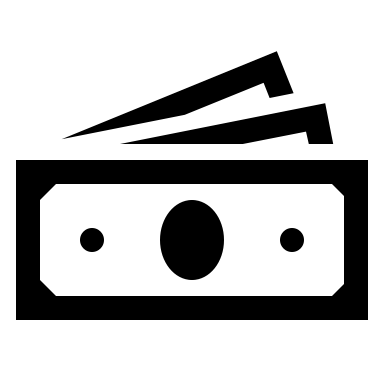 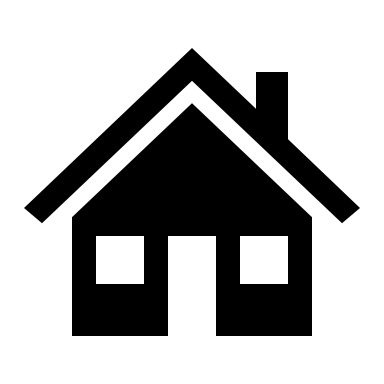 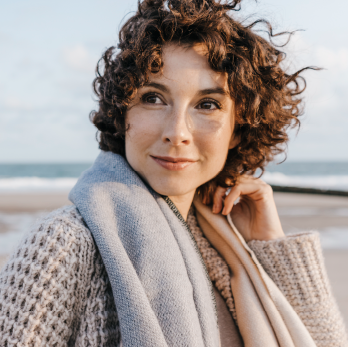 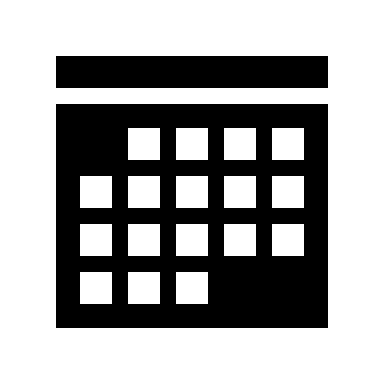 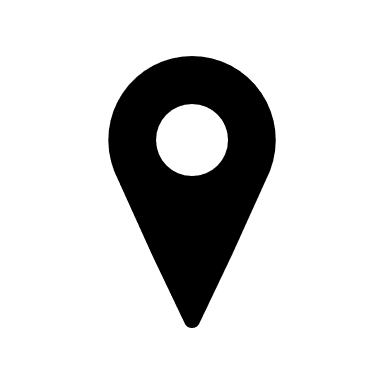 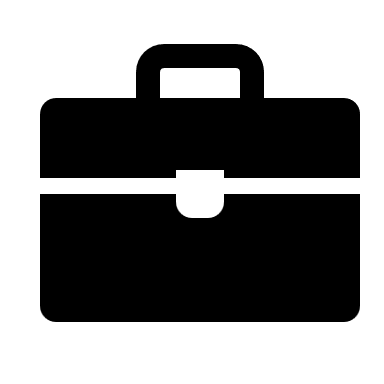 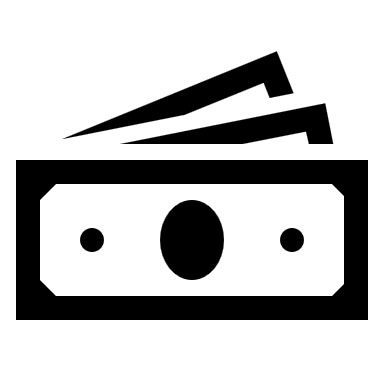 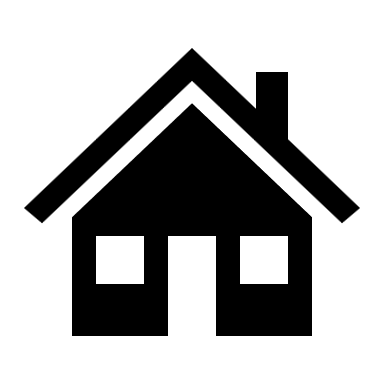 Caractéristiques
de personnalité
de la marque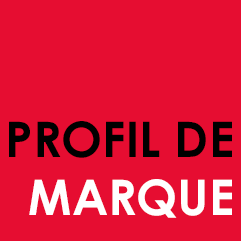 Classez votre marque en fonction des caractéristiques les plus saillantes de la 
marque et de celles qui lui importent le plus. Appliquez un score de 1 à 10 à 
chaque caractéristique – 10 pour la plus significative.Ceci,
mais pas cela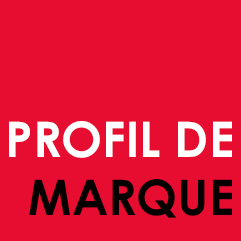 Choisissez les adjectifs qui décrivent les principales caractéristiques de votre marque. Exemple : émotive, mais pas sensationnelle. À la fin de l’exercice, choisissez les deux meilleures phrases qui reflètent votre marque afin d’affiner votre message et votre représentation de la marque.Affiliations
et croyances relatives
à la marque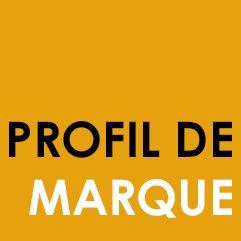 Voix de la
marqueIdentité
visuelle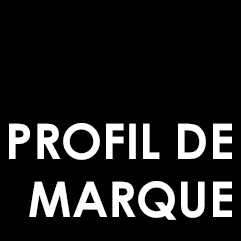 CouleursTypographieLogoRédigez un bref résumé du travail de votre entreprise et des personnes auxquelles il s’adresse. Écrivez une description de votre marque comme s’il s’agissait d’une personne. Choisissez quelques adjectifs qui décrivent clairement cette personne. Incluez une photo pour vous aider à visualiser une personne qui représente votre marque. CARACTÉRISTIQUESCORECARACTÉRISTIQUESCORECARACTÉRISTIQUESCOREAccessibleExclusiveSophistiquéeAltruisteFéminineFougueuseFiableAmicaleSpirituelleCourageuseAmusanteTechnologiqueAimableMasculinePeu technologiqueIntelligenteMaturePas technologiqueCompétenteModerneTraditionnelleConservatriceAgréableChaleureuseEntrepreunarialeRaffinéeMondaineFiableProfessionnelleJeuneAccessibleBizarreNerveuseRebelleÉléganteRobustePopulaireSérieusePassionnanteSincèreTOP 5 DES CARACTÉRISTIQUESCARACTÉRISTIQUE 1CARACTÉRISTIQUE 2CARACTÉRISTIQUE 3CARACTÉRISTIQUE 4CARACTÉRISTIQUE 5Ceci, mais pas cela. Ceci, mais pas cela. Ceci, mais pas cela. mais pasmais pasmais pasmais pasmais pasmais pasmais pasmais pasmais pasmais pasDEUX MEILLEURES PHRASESPhrase 1DEUX MEILLEURES PHRASESPhrase 2À quelles causes (politiques, sociales, religieuses, etc.) votre marque est-elle affiliée ?Quelle est la relation de 
votre marque avec ces causes ?Comment votre client idéal perçoit-il vos croyances ?Ces croyances et affiliations sont-elles pertinentes dans le cadre de votre stratégie publique de marque ?Que voulez-vous que vos clients ressentent 
à l’égard de votre marque ?Quelle autre marque a une approche similaire ?Quelle approche ne plairait pas à votre public cible ?Qui serait 
votre marque s’il s’agissait d’une célébrité ?En quoi votre approche diffère-t-elle 
de celle de vos concurrents ?Comment la personnalité de votre marque est-elle représentée visuellement ? EXCLUSION DE RESPONSABILITÉTous les articles, modèles ou informations proposés par Smartsheet sur le site web sont fournis à titre de référence uniquement. Bien que nous nous efforcions de maintenir les informations à jour et exactes, nous ne faisons aucune déclaration, ni n’offrons aucune garantie, de quelque nature que ce soit, expresse ou implicite, quant à l’exhaustivité, l’exactitude, la fiabilité, la pertinence ou la disponibilité du site web, ou des informations, articles, modèles ou graphiques liés, contenus sur le site. Toute la confiance que vous accordez à ces informations relève de votre propre responsabilité, à vos propres risques.